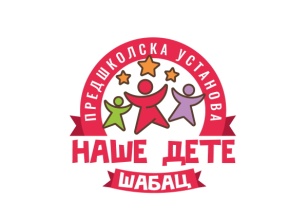 ПУ „НАШЕ ДЕТЕ“ ШабацГосподар Јевремова 23 | 15000 ШабацТел: +381 (15) 304-750, (15) 304-751              E-mail: info@nasedete.org                          Web: www.nasedete.rsДеловодни број: 1618/02Датум: 07.06.2019.На основу чл. 116. Закона о јавним набавкама („Сл. гласник РС“ бр. 124/2012, 14/2015, 68/2015) Предшколска установа „Наше дете“ Шабац, ул. Господар Јевремова бр. 23., објављује :ОБАВЕШТЕЊЕ О ЗАКЉУЧЕНОМ УГОВОРУВрста поступка: поступак јавне набавке мале вредностиПодаци о наручиоцу:Предшколска установа „Наше дете“ Шабац, ул. Господар Јевремова бр. 23, ШабацВрста наручиоца: УстановаПредмет јавне набавке:услуге – услуге обављања санитарних прегледа и анализе хране (микробиолошке и броматолошке)Вредност уговора о јавној набавци: Партија 1. – 1.360.000,00 динара без ПДВ-а      Партија 2. – 390.480,00 динара без ПДВ-а      Партија 3. -  24.920,00 динара без ПДВ-а      Партија 4. – 140.240,00  динара без ПДВ-акритеријум за доделу уговора:најнижа понуђена ценаброј примљених понуда:4највиша и најнижа понуђена цена код прихватљивих понуда:највиша: Партија 1. – 1.360.000,00 динара без ПДВ-аПартија 2. – 390.480,00 динара без ПДВ-аПартија 3. -  24.920,00 динара без ПДВ-аПартија 4. – 140.240,00  динара без ПДВ-анајнижа: Партија 1. – 1.360.000,00 динара без ПДВ-аПартија 2. – 390.480,00 динара без ПДВ-аПартија 3. -  24.920,00 динара без ПДВ-аПартија 4. – 140.240,00  динара без ПДВ-адео или вредност уговора који ће се извршити преко подизвођача: немадатум доношења одлуке о додели уговора:31.05.2019. године10) датум закључења уговора: 07.06.2019. године11) основни подаци о добављачу:      Партија 1 - Завод за јавно здравље Шабац. ул. Јована Цвијића бр. 1          Матични број: 07289502 ПИБ:100082545;          Партија 2 – Завод за јавно здравље Шабац. ул. Јована Цвијића бр. 1          Матични број: 07289502 ПИБ:100082545;          Партија 3 - Завод за јавно здравље Шабац. ул. Јована Цвијића бр. 1          Матични број: 07289502 ПИБ:100082545.  12) период важења уговора: Уговор се закључује на период од годину дана